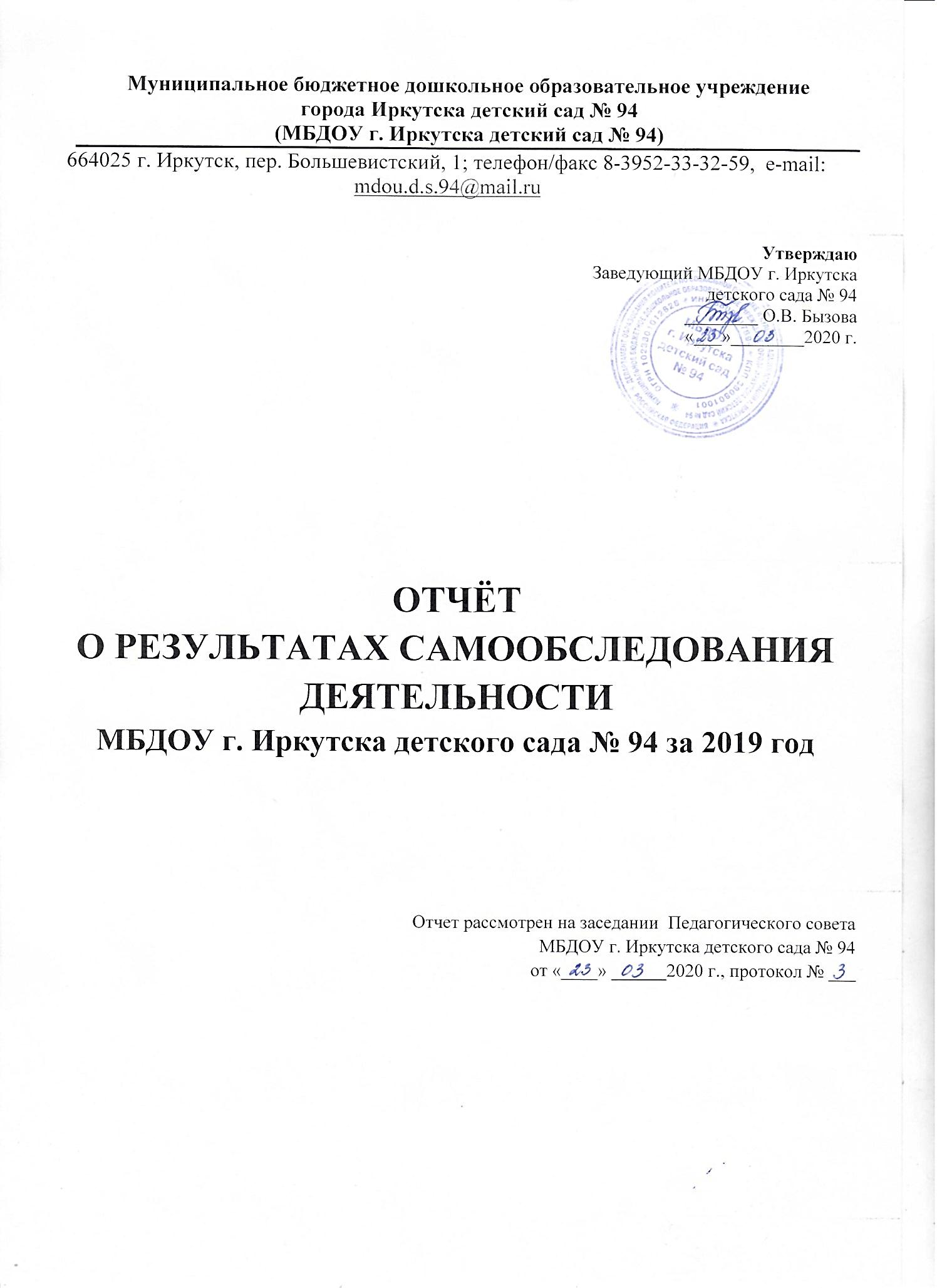 СодержаниеОбщая информацияНастоящий отчет подготовлен по результатам проведения самообследования деятельности ДОУ в 2017 году. Информационная открытость образовательной организации определена ст.29 Федерального закона от 29.12.2012г. №273-ФЗ «Об образовании в Российской Федерации» и пунктом 3 Правил размещения на официальном сайте образовательной организации и информационно-телекоммуникационной сети «Интернет» и обновления информации об образовательной организации, утверждённых Постановлением Правительства Российской Федерации от 10.07.2013 г. №582. 	Процедуру самообследования деятельности МБДОУ регулируют следующие нормативные документы и локальные акты: Федеральный закон «Об образовании в Российской Федерации» № 273-ФЗ от 29.12.2012г. (ст.28 п. 3,13,ст.29 п.3). Приказ Министерства образования и науки Российской Федерации № 462 от 14.06.2013г. «Об утверждении Порядка проведения самообследования образовательных организаций». Приказ Министерства образования и науки Российской Федерации №1324 от 10.12.2013г. «Об утверждении показателей деятельности образовательной организации, подлежащей самообследованию». Приказ Минобрнауки России от 14.12.2017 №1218 «О внесении изменений в порядок проведения самообследования образовательной организации, утвержденный приказом министерства образования и науки российской федерации от 14 июня 2013 г. N 462.Постановление Правительства Российской Федерации от 05.08.2013 г. № 662 «Об осуществлении мониторинга системы образования».Сроки, форма проведения самообследования, состав лиц, привлекаемых для его проведения был определён согласно приказа заведующего ДОУ от 23.03.2020 г. №  12/1 «О проведении самообследования деятельности ДОУ за 2019 год». Цель самообследования: обеспечение доступности и открытости информации о состоянии развития учреждения на основе анализа показателей, установленных федеральным органом исполнительной власти, а также подготовка отчёта о результатах самообследования.Задачи самообследования: -получение объективной информации о состоянии образовательного процесса в образовательной организации; -выявление положительных и отрицательных тенденций в образовательной деятельности; -установление причин возникновения проблем и поиск их устранения. В процессе самообследования проводится оценка: - образовательной деятельности, - системы управления, - содержания и качества воспитания и развития воспитанников, - организации образовательного процесса, качества - кадрового, учебно-методического обеспечения, - материально-технической базы, - функционирования системы оценки качества образования, а также анализ показателей деятельности образовательного учреждения, подлежащей самообследованию.Аналитическая частьОценка образовательной деятельности в ДОУВ своей деятельности учреждение руководствуется нормативно-правовыми документами.Обучение ведется на русском языке.В 2019 году (по состоянию на 1 января 2020 г.) МБДОУ посещало 126 воспитанников, из них, 18 детей до 3-х лет, и 24 ребёнка посещали группы компенсирующей направленности с ТНР.На 1 января 2020 года в МБДОУ функционировало 5 групп:В МБДОУ г. Иркутска детском саду № 94 реализуются программы:Основная образовательная программа дошкольного образования.Адаптированная основная образовательная программа дошкольного образования для детей с ОВЗ (тяжёлыми нарушениями речи).Образовательная деятельность в рамках реализации Программы обеспечивает разностороннее развитие личности и способностей детей в различных видах деятельности и осуществляется по следующим направлениям развития - образовательным областям (познавательное развитие, художественно-эстетическое развитие, речевое развитие, социально-коммуникативное развитие, физическое развитие).Конкретное содержание указанных образовательных областей реализуется в различных видах деятельности:В раннем возрасте (от 1 года до 3-х лет) – это предметная деятельность и игры с составными и динамическими игрушками, экспериментирование с материалами и веществами (песок, вода, бумага и пр.), общение с взрослым и совместные игры со сверстниками под руководством взрослого, самообслуживание и действия с бытовыми предметами-орудиями, восприятие музыки, сказок, стихов, рассматривание картинок, двигательная активность;В дошкольном возрасте (от 3-х до 8-ми лет) - игровая (сюжетно-ролевые игры, игры с правилами,   дидактические   и   другие   виды   игр),   коммуникативная   (общение   и взаимодействие с взрослыми и сверстниками), познавательно-исследовательская (исследования объектов окружающего мира и экспериментирования с ними), восприятие художественной литературы и фольклора, самообслуживание и элементарный бытовой труд (в помещении и на улице), конструирование из разного материала (конструкторов, модулей, бумаги, природного, бросового и иного материала), изобразительная (рисование, лепка, аппликация), музыкальная (слушание музыкальных произведений, пение, музыкально-ритмические движения, игры на детских музыкальных инструментах) и двигательная (овладение основными движениями, физическими качествами).	Для реализации обязательной части основной образовательной программы дошкольного образования используется программно-методическое сопровождение основной образовательной программы дошкольного образования «От рождения до школы» /Под редакцией Н.Е. Вераксы, Т.С. Комаровой, М.А. Васильевой – 3-е изд. Испр. и доп. М.: МОЗАИКА-СИНТЕЗ, 2016 г.	Содержание образовательной деятельности по профессиональной коррекции речевого развития детей определяется адаптированной основной образовательной программой дошкольного образования для детей с ОВЗ (тяжёлыми нарушениями речи). Данная Программа обеспечивает образовательную деятельность с воспитанниками 4 – 8 лет в группе компенсирующей направленности для детей с тяжёлыми нарушениями речи, поступающими в данную группу по решению муниципальной психолого-медико-педагогической комиссии на два года обучения (две ступени обучения – первая и вторая). Программа разработана в соответствии с Федеральным государственным образовательным стандартом дошкольного образования (далее – ФГОС ДО), с учётом Примерной основной образовательной программы дошкольного образования, на основе  «Примерной адаптированной основной образовательной программы для дошкольников с тяжелыми нарушениями речи» под редакцией Л.В. Лопатиной. С-Петербург, 2014 г. Основная образовательная программа основана на комплексно-тематическом принципе построения образовательного процесса; предусматривает решение программных образовательных задач в совместной деятельности взрослого и детей и самостоятельной деятельности детей не только в рамках  непосредственно образовательной деятельности, но и при проведении режимных моментов в соответствии со спецификой дошкольного образования, а также использование развивающих технологий: исследовательские, ТРИЗ, игровые, проблемные.Соотношение обязательной части Основной образовательной программы МБДОУ г. Иркутска детского сада № 94 и части, формируемой участниками образовательного процесса (с учётом приоритетной деятельности образовательного учреждения, образовательных потребностей, интересов и мотивов детей и их семей, педагогов и спецификой национально-культурных и климатических особенностей) определено как 60% и 40%.В части ООП, формируемой участниками образовательных отношений, представлены парциальные образовательные программы, направленные на расширение содержания отдельных образовательных областей обязательной части Программы.Байкал – Жемчужина Сибири: Парциальная образовательная программа дошкольного образования – Иркутск: Изд-во «АСПРИНТ», 2016. – 242 с. «Ладушки». Программа по музыкальному воспитанию детей дошкольного возраста. И. Каплунова, И. Новооскольцева. Рекомендовано Комитетом по образованию, г. Санкт-Петербург, Программа реализуется в течение всего времени пребывания ребёнка в детском саду в соответствии с 12-ти часовым режимом работы.Программа может корректироваться в связи:- с изменением образовательного запроса родителей;- видовой структуры групп и др.С учетом ФГОС ДО, модель организации образовательной деятельности включает в себя:совместную   деятельность   детей   и   взрослого   (где   выделяются   непосредственно образовательная деятельность, а также деятельность в процессе режимных моментов);самостоятельную деятельность детей.В дошкольном учреждении разработаны шаблоны календарного планирования, позволяющие педагогам комплексно и эффективно решать поставленные задачи.В ДОУ осуществляется координация деятельности всех служб по сопровождению воспитанников с ОВЗ (дети с тяжелыми нарушениями речи). В целях максимального содействия полноценному речевому и психическому развитию каждого ребёнка созданы адекватные условия для ранней профилактической и коррекционной логопедической работы. Разработаны и проведены ряд мероприятий для педагогов и родителей, направленных на психолого-педагогическое просвещение  (индивидуальные консультации, родительские собрания, семинары – практикумы, ППК).В 2019 году коллективом МБДОУ г. Иркутска детский сад № 94 решались следующие годовые задачи:1. Совершенствовать работу с дошкольниками по развитию творческих, коммуникативных и речевых способностей через театрально-игровую деятельность. 2. Продолжать формировать единое образовательное пространство ДОУ через активизацию различных форм сотрудничества с родителями и социальными партнерами.Для решения задачи по совершенствованию работы с дошкольниками по развитию творческих, коммуникативных и речевых способностей через театрально-игровую деятельность, были проведены следующие мероприятия:Педагогический совет № 2, 	«Театрализованная деятельность как средство развития творческих, коммуникативных и речевых способностей дошкольников», на котором были озвучены результаты тематического контроля:  «Система работы по организации театрализованной деятельности в ДОУ». Педагоги: Жербакова Н.А., Мельникова И.А., Султанова Е.В. представили свой опыт работы по обогащению ППРС для творческого  развития дошкольников.Семинары-практикумы: «Совершенствование РППС для театрально-игровой деятельности детей дошкольного возраста» и «Использование театрализованной деятельности    в развитии речи дошкольников»Консультации: «Система взаимодействия воспитателей и специалистов в образовательной деятельности», «Планирование театрализованной деятельности в течение дня»,  «Создание условий для реализации содержания образовательной области социально-коммуникативное развитие», «Создание условий для реализации содержания образовательной области художественно-эстетическое развитие»Организованы и проведены открытые просмотры НОД по познавательному развитию (Рудых В.Л., Беляевская М.А.); по речевому развитию (Мельникова И.А., Жербакова Н.А., Султанова Е.В.);  по художественному творчеству (Гейгер Н.А., Гячас Т.М.). Анализ организации непосредственно-образовательной деятельности свидетельствует о том, что педагоги планируют образовательную деятельность в соответствие с Программой и возрастом детей, интеграция образовательных областей прослеживается в течение всего дня.Для решения задачи по формированию единого образовательного пространства ДОУ через активизацию различных форм сотрудничества с родителями и социальными партнерами, были проведены мероприятия: Педагогический совет № 3  «Приобщение родителей к участию в жизни детского сада через поиск и внедрение наиболее эффективных форм работы». Педагоги: Коновалова Е.В., Жербакова Н.А., Терентьева Ж.С. поделились опытом работы по вовлечению родителей в жизнь группы, провели мастер-класс по активизации и сплочению родительского коллектива. Были представлены результаты анкетирования педагогов и родителей и подведены итоги тематического контроля «Взаимодействие детского сада и семьи». Семинар-практикум «Разработка сценариев родительских собраний на основе интерактивных технологий», семинар-практикум с элементами тренинга «Оптимизация взаимодействия с родителями»Одновременно с реализацией федерального государственного образовательного стандарта дошкольного образования выстраиваем систему поддержки талантливых детей, а также их сопровождения в течение всего периода становления личности. В рамках этого направления поддерживаем творческую среду, обеспечиваем возможность самореализации воспитанников. В 2019 году воспитанники ДОУ имели возможность реализовать свой творческий потенциал.Информация о победителях и призерах (участие воспитанников)Для создания имиджа дошкольного учреждения наш коллектив  совершенствует стратегию развития дошкольного образовательного учреждения на перспективу, ведёт поиск союзников в социальном окружении, завоёвывает авторитет среди родителей, повышает его рейтинг.Мы обозначили критерии имиджа нашего дошкольного учреждения:посещаемость дошкольного учреждения,удовлетворённость родителей работой ДОУ,разнообразие развивающей среды,награды и достижения дошкольного образовательного учреждения,сотрудничество с общественными, научными и культурными учреждениями города.Родители являются полноправными участниками образовательного процесса, и их мнение учитывается при планировании работы детского сада. Ежегодно проводится анкетирование родителей с целью определения качества предоставляемых услуг и одним из критериев оценки работы детского сада является степень удовлетворённости родителей работой ДОУ.В основе модели взаимодействия семьи и нашего образовательного учреждения лежит идея о том, что за воспитание детей несут ответственность родители, а ДОУ призвано помочь, поддержать, направить, дополнить их воспитательную деятельность. Составляющими таких отношений должны являться сотрудничество, взаимодействие и доверительность. Родители знают о проблемах детского сада и оказывают необходимую помощь для создания комфортной развивающей среды. Результаты анкетирования показали, что качество обучения (воспитания) в целом оценивается родителями на 89,9 %.Дошкольное учреждение активно сотрудничает с другими учреждениями и организациями нашего города на уровне договора: 	Научно-методическое партнерство: ИРО, ИПКРО, МБОУ г. Иркутска СОШ № 15, ДОУ города Иркутска.Учреждения здравоохранения: детская поликлиника № 3.Музеи города: музей истории города, краеведческий музей (отделы природы и истории): проведены музейные мероприятия: «Птица мира», «Голубь мира» (флэш-моб), ознакомительное занятие «Культурные растения», выставка- конкурс поделок из природного материала «Во саду ли, в огороде».Конкурентоспособность на рынке образовательных услуг  нашего детского сада  определяют:Анализ внешней среды ДОУ (учет требований социального заказа, нормативно-правовых документов федерального, районного, городского уровней);Анализ адаптации выпускников к школьной жизни;Созданный имидж; Основные характеристики дошкольного учреждения (группы для детей с ТНР, потенциал педагогических кадров, материально-техническое обеспечение, создание условий для реализации индивидуальных потребностей, уровень здоровья, развития детей, степень овладения ими образовательной программой);Успехи в образовательном процессе;Благоприятный уровень морально-психологической атмосферы в коллективе;Формы  взаимодействия с родителями, способность педагогических работников откликаться на запросы родителей;Интеграция дошкольного учреждения с учреждениями культуры (экскурсии, театрализованные и музыкальные представления).Вывод: ДОУ осуществляет образовательную деятельность в соответствие с ООП ДО и АООП ДО в группах компенсирующей направленности для детей с ОВЗ (ТНР) с 4 до 8 лет. Структура и содержание программ соответствует требованиям ФГОС ДО. Оценка системы управления образовательной организацииУправление МБДОУ г.  Иркутска детским  садом № 94  осуществляется в соответствии с действующим законодательством и Уставом ДОУ и строится на принципах единоначалия и коллегиальности. Коллегиальными органами управления являются: Совет ДОУ, Педагогический совет, общее собрание работников. Единоличным исполнительным органом является руководитель – заведующий.Все функции управления – прогнозирование, планирование, организация, регулирование, контроль, анализ, коррекция и стимулирование – обоснованы и направлены на достижение максимального и качественного результата. Главный принцип управления коллективом – демократичность, уважение, поддержка, оказание необходимой помощи, взаимопонимание, доверие. Органы управления, действующие в ДОУСуществующая структура управления даёт возможность правильно и своевременно координировать работу коллектива, учитывая мнение родителей (законных представителей)   в принятии решений по организации образовательного процесса.Вывод: Дошкольное учреждение функционирует в соответствие с нормативными документами в сфере образования РФ. Все нормативные локальные акты в части содержания и организации образовательного процесса в ДОУ имеются. Структура и система управления соответствует специфике деятельности дошкольного учреждения.Оценка содержания и качества подготовки воспитанников	Система психолого-педагогической диагностики (мониторинга) осуществляется в соответствии с требованиями ФГОС дошкольного образования и обеспечивает комплексный подход к оценке психологического развития детей, позволяет осуществлять оценку динамики их достижений в соответствии с реализуемой образовательной программой дошкольного образования. Мониторинг детского развития осуществляется педагогами, педагогом-психологом дошкольного учреждения. В сентябре 2018 г. и в мае 2019 г. был проведен мониторинг развития детей по образовательным областям. В процессе мониторинга исследовали физические, интеллектуальные, личностные качества ребенка путем наблюдений за ребенком, бесед, игр. Педагоги осуществляли индивидуальный подход с учетом особенностей каждого ребенка, сочетая фронтальные, подгрупповые и индивидуальные формы работы с детьми, с учетом санитарно-эпидемиологических норм СанПиНа.Анализ материалов мониторинга, предоставленных педагогами ДОУ, показал следующие результаты: высокие результаты по направлению физическое развитие имеют 89% детей. Несколько ниже результаты по направлению социально-личностное развитие 79%, художественно-эстетическое развитие 75% и познавательное и речевое 76% . Сравнительный анализ результатов деятельности ДОУ в воспитании и обучении детей дошкольного возраста в 2018-2019 учебном году показывает стабильность и позитивную динамику умений, навыков детей в соответствии с требованиями стандартов дошкольного образования.Результаты мониторинга динамики в коррекции и развитии речи детей с ТНР в подготовительной группе «Любознайки» выявили следующее: высокие показатели результативности достигнуты в области уровня формирования и развития лексики (87%), развитии уровня фонематического слуха (93%) и звукопроизношения (87%), грамматики (93%), в формировании и развитии звукового анализа и синтеза слов (87%). Средние показатели результативности достигнуты в развитии связной речи (89%).Важным показателем качества образования дошкольников является готовность к школьному обучению. Эффективность проведенной коллективом работы по формированию познавательных интересов, готовности к принятию школьной позиции, овладению детьми некоторыми предпосылками учебной деятельности прослеживается по результатам психолого-педагогической диагностики.Данные мониторинга готовности выпускников к школьному обучению:Качество подготовки воспитанников соответствует предъявляемым требованиям. Образовательная программа дошкольного образования ДОУ реализуется в полном объеме. Система педагогического мониторинга, используемая в ДОУ, в полной мере удовлетворяет целям и задачам педагогической диагностики развития воспитанников ДОУ, соответствует ФГОС ДО.Анализ результатов свидетельствует об успешной готовности детей к школьному обучению. Такая результативность состоялась благодаря высокому профессионализму воспитателей, участию родителей, регулярной и систематичной образовательной деятельности.Вывод: Результаты педагогического анализа показывают преобладание детей с высоким и средним уровнями развития при прогрессирующей динамике на конец учебного года, что говорит о результативности образовательной деятельности в ДОУ. Проводимый ежегодно мониторинг показывает не только сильные стороны, но и помогает устранить недостатки (с педагогами планируются и проводятся консультации,   семинары).   В   перспективе,   для   эффективной   работы   планируется осуществлять поиск методов, активизирующих участие родителей в течение всего года (обращение за консультациями, учет рекомендаций специалистов).Оценка организации учебного процессаОрганизация учебного процесса осуществляется с учетом нормативных документов. Процесс четко выстроен и представляет собой распланированный режим пребывания воспитанников. Образовательный процесс осуществляется по двум режимам в каждой возрастной группе: с учетом теплого и холодного периода года.Режимом дня предусмотрено пребывание на свежем воздухе, осуществляются оздоровительные и профилактические мероприятия, проводятся организованные занятия, которые включают в себя рациональное сочетание различных по характеру видов деятельности, чередование умственных и физических нагрузок. Осуществляется плавный переход от игры к занятиям и режимным моментам. Обеспечивается баланс между разными видами игр (спокойными и подвижными, индивидуальными и совместными, дидактическими и сюжетно - ролевыми).Организованная образовательная деятельность планируется согласно утверждённого расписания и организуется с 1 сентября по 31 мая.  Ежедневный объём образовательной нагрузки осуществляется в пределах максимально допустимого объёма образовательной нагрузки и требований к ней, установленных Федеральными государственными требованиями и действующими санитарно-эпидемиологическими правилами и нормативами СанПиН. При составлении расписания соблюдены перерывы продолжительностью не менее 10 минут, предусмотрено время для физкультурных минуток, двигательных пауз, в которые педагоги включают упражнения на профилактику плоскостопия, нарушений осанки, зрения. Общий объём самостоятельной деятельности детей соответствует требованиям действующего СанПиНа (3 – 4 часа в день для всех возрастных групп).Охрана и укрепление здоровья и психофизического развития детей – важнейшая задача деятельности ДОУ. Цель оздоровительной работы с детьми: формирование основ здорового образа жизни, его направленность на укрепление здоровья, физическое и психическое развитие, эмоциональное благополучие каждого ребенка.Результатом нашей работы являются стабильные показатели физического развития и физической подготовленности, которые соответствуют возрастным нормам, а по некоторым показателям (рост, вес) превышают их. Количество дней, пропущенных одним ребенком в год по болезни – 14, число случаев заболеваний на одного  ребёнка 1,9.В детском саду создаются благоприятные санитарно-гигиенические условия, соблюдается режим дня, обеспечивается заботливый уход за каждым ребенком на основе личностно-ориентированного подхода. Отследить результаты физкультурно-оздоровительной работы в ДОУ помогает медико-педагогический контроль, в который входят: медицинское обследование состояния здоровья детей; обследование физического развития детей; медико-педагогическое наблюдение за проведением физкультурных занятий; медико-педагогическое наблюдение за организацией закаливающих мероприятий; санитарно-педагогический контроль.В соответствии с основной общеобразовательной программой дошкольного образования предусмотрено три занятия по физической культуре. Одно из трёх физкультурных занятий круглогодично проводится на открытом воздухе.В детском саду выстроена система медико-психологического сопровождения образовательно-воспитательного процесса. В штате детского сада имеется педагог-психолог, учитель-логопед,  регулярно приходят педиатр и медсестра из поликлиники. Дошкольное учреждение на основании договора сотрудничает с детской городской поликлиникой № 3 с целью сохранения и укрепления здоровья детского населения, своевременной иммунизации и применения других мер профилактики детских заболеваний,   имеет лицензию на осуществление медицинской деятельности. Основными принципами организации рационального питания детей являются обеспечение детского организма необходимыми продуктами для его нормального роста и развития, соблюдение определенного режима питания. Организация питания воспитанников ДОУ осуществляется МАУ «Комбинат питания г. Иркутска» в соответствии с нормативно-технологической документацией и примерным пятнадцатидневным цикличным меню, согласованным с Управлением Роспотребнадзора по Иркутской области по установленному ДОУ графику приёма пищи и установленной муниципальным заданием суммой питания на одного воспитанника.Вывод: образовательный процесс организован в соответствии с требованиями и направлен на сохранение и укрепления здоровья воспитанников и предоставление равных возможностей для их развития и подготовки к дальнейшей жизни в современных условиях.Оценка качества кадрового обеспечения Качественную организацию образовательного процесса в МБДОУ осуществляет слаженный педагогический коллектив, имеющий высокий образовательный, квалификационный и профессиональный  уровень.Педагогический коллектив, обеспечивающий развитие и воспитание состоит из 14 сотрудников, из них: воспитателей – 9, специалистов – 5.   В целях повышения уровня профессионального мастерства педагогов и реализации ФГОС ДО в учреждении выстроена работа с кадрами по направлениям:прохождение курсов повышения квалификациипрохождение профессиональной переподготовкиучастие в конкурсах профессионального мастерства разного уровняучастие в научно-практических конференциях разного уровняучастие в методических объединениях округа и городапрохождение аттестациипоощрение благодарностями и грамотами разного уровняПреобладающий возраст педагогов от  30 до 55 лет, коллектив работоспособный, опытный (10 человек – 77 %  имеют стаж выше 15 лет). Имеют отраслевые награды - 2 человека.Без повышения уровня профессионализма нельзя рассчитывать на позитивные результаты, особое внимание уделяется профессиональной подготовке и повышению квалификации специалистов. Педагоги учреждения постоянно повышают свою квалификацию через курсовую подготовку и имеют обновленные, усовершенствованные знания по теории и методике организации образовательного процесса. В течение 2019 года 3 педагога – 23 % повысили свою квалификацию посредством курсовой подготовки:ОГАОУ ДПО ИРО «Институт развития образования Иркутской области», 01.02.2019 г, по теме «Современные подходы к осуществлению профессиональной деятельности учителя-логопеда в образовательной организации» 36 ч.;Сетевой институт дополнительного профессионального образования г. Иркутск, 16.02.2019 г., по теме «Адаптивные возможности физического воспитания в условиях ФГОС: технологии работы с детьми ОВЗ», 72 ч.ФГБОУ ВО «Иркутский государственный университет» Институт дополнительного образования, 17.12.2019 г., по теме «Использование технологий арт-терапии при работе с детьми с особыми образовательными потребностями», 72 ч. Все сотрудники детского сада  прошли курсы по программе «Оказание первой помощи», сентябрь 2019 г., 16 ч.Педагоги ДОУ активно принимают участие в вебинарах и семинарах разного уровня: ФГБОУ ВО «ИГУ» Педагогический институт, научно-методический семинар, тема «Опытно-экспериментальная деятельность как ценностное образование ребёнка в ДОО», январь 2019 г., 6 часовФГБОУ ВО «ИГУ» Педагогический институт, научно-методический семинар, тема «Технология целеполагания и проектирования занятия изобразительной деятельностью (лепка) в ДОО», апрель 2019 г., 6 часовочно-заочный семинар, январь 2019 г., Автор методик по семейному воспитанию  Н.М. Метенова, тема «Духовно-нравственное воспитание детей в условиях реализации ФГОС», 16 часовСистематически участвуют во Всероссийских  вебинарах, организованных журналом «Обруч. Образование: ребёнок и ученик» ЧУОО «Международная школа завтрашнего дня» и издательством  «Учитель» по разным темам.	Кроме этого педагоги обмениваются опытом в детском саду, в дошкольных организациях Правобережного  округа и города Иркутска, посещая семинары, тренинги, педагогические лектории, методические объединения, мастер-классы.Участвуют в научно-практических конференциях и публикуют свой опыт работы:Одним из инструментов мотивации труда педагогических работников выступает материальное стимулирование. Разработанная в ДОУ система мотивации труда работников, позволяет стимулировать социальную и творческую активность педагогов, что влияет на конечные результаты деятельности всего учреждения.Первостепенной задачей в настоящее время остаётся повышение компьютерной грамотности педагогов, освоение ими работы с программными образовательными комплексами, ресурсами глобальной компьютерной сети Интернет для того, чтобы в перспективе каждый из них мог использовать современные компьютерные технологии для подготовки и проведения образовательной деятельности с детьми на качественно новом уровне.Вывод: Укомплектованность педагогическими кадрами составляет 93,3%. Педагоги ДОУ обладают основными компетенциями, необходимыми для создания  условий развития детей в соответствии с ФГОС ДО. В перспективе: продолжить работу по аттестации педагогических кадров; продолжать привлекать к активному участию педагогов в профессиональных конкурсах, конференциях, семинарах; совершенствовать работу с молодыми педагогами (специалистами). Оценка учебно-методического обеспечения и информационного обеспечения Учебно-методическое обеспечение в учреждении соответствует реализуемым программам: ООП ДО и АООП ДО. Имеется полный учебно-методический комплект, соответствующий ФГОС ДО. Образовательный процесс обеспечен дидактическим и наглядным материалом, развивающими играми и другим оборудованием. Также имеется аудио-видеоаппаратура, мультимедийное оборудование, позволяющее сделать образовательный процесс интересным и развивающим. В методическом кабинете подобран наглядный, дидактический и методический материал по всем темам планирования. Методическое обеспечение способствует развитию творческого потенциала педагогов и росту профессионального мастерства.ДОУ обеспечено техническими средствами, сетевыми и коммуникационными устройствами: 4 компьютера, 1 ноутбук, 2 многофункциональных устройств, 1 мультимедийная установка, 1 проектор.Дошкольное образовательное учреждение имеет официальный сайт, электронную почту.Вывод:	учебно-методическое	и информационное обеспечение позволяет в достаточной мере реализовывать поставленные задачи.Оценка материально-технической базыНаличие и оборудование групповых помещений,  помещений для специальных занятий, медицинского и других кабинетов, необходимых для реализации общеобразовательных программ дошкольного образования соответствующей направленности. Тип здания: типовое 2-х этажное здание. Год ввода в эксплуатацию 1962Проектная мощность 114.Фактическая наполняемость 126.Количество групповых помещений: 5 Наличие музыкального зала:   имеется Наличие спортивного зала:      совмещён с музыкальным заломНаличие специальных кабинетов: медицинский блок, информационно-методический кабинет, кабинет учителя-логопеда, кабинет педагога-психологаМатериально-техническая база позволяет  обеспечивать  образовательную деятельность по основной образовательной программе  дошкольного образования.Для  проведения  образовательной деятельности  имеется  игровое, музыкальное,  спортивное  оборудование.  Методический  кабинет  оснащен  необходимой  учебно-методической  и  научно-методической  литературой,  необходимым  наглядным  и  раздаточным  материалом, который  систематически  пополняется  и  обновляется.    Неотъемлемой  частью  развивающей  среды  ДОУ  является  территория, которая  имеет  площадь   3076 кв.м. На  территории  детского  сада  имеются  специально   оборудованные  игровые  площадки  для  прогулок  на  воздухе. Территория  имеет  достаточное  озеленение,   окружена    насаждениями  кустарников, деревьев.  Периодически  проводимые  косметические  ремонты  позволяют  поддерживать  группы в хорошем  состоянии.Все  помещения  ДОУ  снабжены  охранно-пожарной  сигнализацией.Вывод: созданные в ДОУ материально-технические условия отвечают требованиям ФГОС ДО. Проводимый ежегодно анализ материально-технической базы учреждения позволяет выявлять потребности в приобретении либо замене оборудования.Оценка функционирования ВСОКОВнутренняя система оценки качества образования в дошкольном образовательном учреждении (далее ДОУ) разрабатывается в соответствии с «Законом об образовании в Российской Федерации».Целями системы оценки качества образования в ДОУ являются:формирование  единой  системы  диагностики  и  контроля  состояния  образования,обеспечивающей   определение  факторов  и  своевременное  выявление  изменений, влияющих на качество образования в ДОУ;получение объективной информации о функционировании и развитии системы образования в ДОУ, тенденциях его изменения и причинах, влияющих на его уровень;предоставления всем участникам образовательного процесса и общественности достоверной информации о качестве образования и предоставляемых услуг;принятие обоснованных и своевременных управленческих решений по совершенствованию образования и повышение уровня информированности потребителей образовательных услуг при принятии таких решений;прогнозирование развития образовательной системы ДОУ.В дошкольном учреждении разработано Положение о внутренней оценке качества образования. В положении определенны задачи, принципы, источники данных для оценки качества образования (образовательная статистика; мониторинговые исследования; социологические опросы; отчеты педагогов; посещение педагогических мероприятий).По результатам проведенного анализа можно сделать вывод, что деятельность учреждения соответствует требованиям. В то же время наблюдаются недостатки, повлиявшие на снижение баллов:не все педагоги применяют развивающие технологии;доступность среды не соответствует (нет пандусов и широких проемов), проект здания видоизменению не подлежит;отсутствие мотивации участия в конкурсах и конференциях у педагогов старше 50 лет;наличие предписаний со стороны РосПотребНадзора и ПожНадзора, устранение зависит от выделения средств из бюджета.Одним из показателей оценки качества является изучение удовлетворенности родителей качеством дошкольного образования, которое осуществляется на основе анкетирования. Для изучения контингента родителей в МБДОУ осуществляется анализ социального и образовательного статуса членов семей воспитанников МБДОУ. Анализ полученных результатов показал, что 72 респондента (89,9%) из 81 удовлетворены деятельностью учреждения.Анализ функционирования ВСОКО в 2019 году позволил определить дальнейшие линии развития:искать новые формы работы с педагогами, позволяющими повысить их мотивацию по использованию развивающих технологий, участию в конкурсах и конференциях; способствовать повышению профессиональной компетенции педагогов через прохождение аттестации.продолжать работу по включению воспитанников в творческую деятельность, к участию в детских конкурсах, фестивалях в соответствии с их возрастными возможностями.продолжать внедрять активные формы работы по взаимодействию ДОУ и семьи с целью привлечения родителей к участию в образовательном процессе.продолжать работу по созданию развивающей предметно- пространственной среды, способствующей полноценному развитию детей с учетом их потребностей и интересов.Вывод: В ДОУ создана функциональная, соответствующая законодательным и нормативным требованиям внутренняя система оценки качества, позволяющая своевременно корректировать различные направления деятельности ДОУ.Результаты анализа деятельности ДОУПроведённое самообследование деятельности учреждения позволяет сделать следующие выводы: Дошкольное учреждение функционирует в соответствии с нормативными документами в сфере образования Российской Федерации.Содержание образовательной работы соответствует требованиям социального заказа родителей, обеспечивает обогащенное развитие детей за счет реализации программ.В связи с этим намечены дальнейшие линии развития: искать новые формы работы с педагогами и родителями, позволяющими повысить их мотивацию и компетенцию, а также осуществить поиск новых сетевых партнеров.Результаты анализа показателей деятельности дошкольной образовательной организации, подлежащей самообследованиюЗаведующий МБДОУ г. Иркутска детского сада № 94 _________ О.В. БызоваОбщая информация31.  Аналитическая часть41.1.	Оценка образовательной деятельности51.2.	Оценка системы управления образовательной организации101.3.	Оценка содержания и качества подготовки воспитанников111.4.	Оценка организации учебного процесса121.5.	Оценка качества кадрового обеспечения141.6.	Оценка учебно-методического обеспечения и информационного обеспечения161.7.	Оценка материально-технической базы161.8.	Оценка функционирования ВСОКО18Результаты анализа деятельности ДОУ192.  Результаты анализа показателей деятельности дошкольной образовательной организации, подлежащей самообследованию20Общая характеристика ДОУОбщая характеристика ДОУОбщая характеристика ДОУ1.1Название образовательного учрежденияМуниципальное бюджетное дошкольное образовательное учреждение города Иркутска детский сад № 941.2Тип и вид образовательного учреждениядошкольное образовательное учреждение, детский сад1.3Организационно правовая формаМуниципальная 1.4Учредитель Департамент образования комитета по социальной политике и культуре администрации г. Иркутска1.5Год основания19621.6Юридический адрес664025, Иркутская область,  г. Иркутск, пер. Большевистский, 11.7Телефон 8-3952-33-32-591.8Факс8-3952-33-32-591.9Адрес электронной почтыmdou.d.s.94@mail.ru1.10Адрес сайта в Интернетеhttp://detirkutsk.ru  /1.11Режим работыс 7.00 до 19.001.12Должность  руководителяЗаведующий 1.13ФИО руководителяБызова Ольга Владимировна1.14Свидетельство о регистрации (номер, дата выдачи, кем выдано)№ 031-06-559/7 от 10.04.2007 г. 06.08.2007, № 38-38-01/115/2007-061 от 21.09.2015 г.1.15Лицензия Серия  38 ЛО1 № 0003232, регистрационный № 8881 от 02.02.2016 гСтруктура образовательного учрежденияСтруктура образовательного учрежденияСтруктура образовательного учреждения2.1Формы государственного общественного управленияОбщее собрание работниковРодительский комитетКадрыКадрыКадры3.1.Общее количество пед. кадров (из них совместителей) имеют:13 (1)3.1.высшую квалификационную категорию1– 7 %3.1.первую квалификационную категорию10 – 71 %3.1.учёную степень, званиеПочетный работник образования – 0Отличник народного просвещения - 0За верность профессии - 23.1.Отраслевые наградыГрамоты, благодарности департаментаобразования –  4 , грамоты, благодарности министерства образования – 2.ВоспитанникиВоспитанникиВоспитанники4.1.Общее количество воспитанников, из них:Общее количество 1261 год – 1 2 года  – 173 года  – 194 года – 325 лет  – 246 лет –  207 лет –  13  Возрастные группыКоличество Разновозрастная группа с 1 года до 3 лет  «Ромашки» № 51Разновозрастная группа с 3 до 5 лет «Почемучки» № 31Разновозрастная группа с 5 до 7 лет «Светлячки» № 21Разновозрастная группа для детей с ТНР с 4 до 6 лет № 41Подготовительная к школе группа для детей с ТНР№ 11Наименование конкурсаУровень(окружной, муниципальный, региональный, федеральный)Количество участниковРезультат участия(победитель, призер)Городской конкурс чтецов «Русское слово»муниципальный1Лауреат Городской спортивный праздник для воспитанников муниципальных дошкольных образовательных учреждение г. Иркутска «Там, на неведомых дорожках»муниципальный6ПризерыГородской конкурс поделок из природного материала«Во саду ли, в огороде»муниципальный8ПобедителиМуниципальный смотр-конкурс плакатов «Земля – наш общий дом!»муниципальный5ПризерыНаименование органаФункции Заведующийконтролирует работу и обеспечивает эффективное взаимодействие структурных подразделений организации, утверждает штатное расписание, отчетные документы организации, осуществляет общее руководство ДОУ Совет ДОУ                      является постоянно действующим органом коллегиального управления, действующим в целях  развития и совершенствования образовательного процесса, взаимодействия родительской общественности и учреждения.  Педагогический советявляется постоянно действующим органом коллегиального управления, осуществляющим общее руководство образовательным процессом. Членами педагогического совета являются все педагогические работники, работающие в Учреждении на основании трудового договора. Общее собрание работников Учрежденияявляется постоянно действующим органом коллегиального управления. В Общем собрании участвуют все работники, работающие в Учреждении на основании трудовых договоровВиды готовностиГотовностьУсловная готовностьУсловная неготовностьНеготовностьКоличество и процент детей19 (76%)6 (24%)00Уровень образования педагоговУровень образования педагоговУровень образования педагоговУровень образования педагоговУровень образования педагоговУровень образования педагоговУровень образования педагоговУровень образования педагоговУровень образования педагоговУровень образования педагоговУровень образования педагоговУровень образования педагоговУровень образования педагоговУровень образования педагоговУровень образования педагоговУровень образования педагоговУровень образования педагоговУровень образования педагоговУровень образования педагоговУровень образования педагоговВысшее профессиональноеВысшее профессиональноеВысшее профессиональноеВысшее профессиональноеВысшее профессиональноеВысшее профессиональноеВысшее профессиональноеВысшее профессиональноеВысшее профессиональноеСреднее профессиональноеСреднее профессиональноеСреднее профессиональноеСреднее профессиональноеСреднее профессиональноеСреднее профессиональноеСреднее профессиональноеСреднее профессиональноеСреднее профессиональноеСреднее профессиональноеСреднее профессиональное8 чел.8 чел.8 чел.8 чел.57%57%57%57%57%6 чел.6 чел.6 чел.6 чел.6 чел.6 чел.43%43%43%43%43%Квалификация педагоговКвалификация педагоговКвалификация педагоговКвалификация педагоговКвалификация педагоговКвалификация педагоговКвалификация педагоговКвалификация педагоговКвалификация педагоговКвалификация педагоговКвалификация педагоговКвалификация педагоговКвалификация педагоговКвалификация педагоговКвалификация педагоговКвалификация педагоговКвалификация педагоговКвалификация педагоговКвалификация педагоговКвалификация педагоговВысшая квалификационная категорияВысшая квалификационная категорияВысшая квалификационная категорияВысшая квалификационная категорияВысшая квалификационная категорияВысшая квалификационная категорияПервая  квалификационная категорияПервая  квалификационная категорияПервая  квалификационная категорияПервая  квалификационная категорияПервая  квалификационная категорияПервая  квалификационная категорияПервая  квалификационная категорияПервая  квалификационная категорияБез категорииБез категорииБез категорииБез категорииБез категорииБез категории1 чел.1 чел.7 %7 %7 %7 %10 чел.10 чел.10 чел.10 чел.10 чел.71 %71 %71 %3 чел.3 чел.3 чел.3 чел.21 %21 %Возрастной состав педагоговВозрастной состав педагоговВозрастной состав педагоговВозрастной состав педагоговВозрастной состав педагоговВозрастной состав педагоговВозрастной состав педагоговВозрастной состав педагоговВозрастной состав педагоговВозрастной состав педагоговВозрастной состав педагоговВозрастной состав педагоговВозрастной состав педагоговВозрастной состав педагоговВозрастной состав педагоговВозрастной состав педагоговВозрастной состав педагоговВозрастной состав педагоговВозрастной состав педагоговВозрастной состав педагогов30-3435-3935-3935-3935-3940-4440-4445-4945-4945-4950-5450-5450-5455-5955-5955-5960-6460-6460-6465 и старше2 чел.0 чел.0 чел.0 чел.0 чел.0 чел.0 чел.5 чел.5 чел.5 чел.4 чел.4 чел.4 чел.2 чел.2 чел.2 чел.0 чел.0 чел.0 чел.1 чел.14 %0 %0 %0 %0 %0 %0 %36 %36 %36 %29 %29 %29 %14%14%14%0%0%0%7 %Педагогический стаж педагоговПедагогический стаж педагоговПедагогический стаж педагоговПедагогический стаж педагоговПедагогический стаж педагоговПедагогический стаж педагоговПедагогический стаж педагоговПедагогический стаж педагоговПедагогический стаж педагоговПедагогический стаж педагоговПедагогический стаж педагоговПедагогический стаж педагоговПедагогический стаж педагоговПедагогический стаж педагоговПедагогический стаж педагоговПедагогический стаж педагоговПедагогический стаж педагоговПедагогический стаж педагоговПедагогический стаж педагоговПедагогический стаж педагоговот 3 до 5 летот 3 до 5 летот 3 до 5 летот 5 до 10 летот 5 до 10 летот 5 до 10 летот 5 до 10 летот 5 до 10 летот 10 до 15 летот 10 до 15 летот 10 до 15 летот 10 до 15 летот 15 до 20 летот 15 до 20 летот 15 до 20 летот 15 до 20 летот 15 до 20 лет20 и более20 и более20 и более111112222111111010107 %7 %7 %7 %7 %14 %14 %14 %14 %7 %7 %7 %7 %7 %71 %71 %71 %Дата УровеньУчастники 17.03.2019 Методическое объединение воспитателей в рамках взаимодействия и социального партнерства дошкольных образовательных организаций (Октябрьский и Правобережный округ) «Дискуссионный клуб – «Ваше мнение» и «Мастер-класс» - обмен опытом» Выступление с презентацией «Картотека бесед и проблемных ситуаций по  формированию основ безопасности жизнедеятельности детей старшего дошкольного возраста»Халбаева Татьяна Витальевна17.03.2019Методическое объединение воспитателей в рамках взаимодействия и социального партнерства дошкольных образовательных организаций (Октябрьский и Правобережный округ) «Дискуссионный клуб – «Ваше мнение» и «Мастер-класс» - обмен опытом» Выступление с презентацией «Безопасность в городской среде»Мельникова Ирина Анатольевна, Султанова Елена Владимировна30.10.2019Городское методическое объединение по теме: «Театрализованная деятельность, как средство развития детей дошкольного возраста», выступление с презентацией «Развитие коммуникативно-речевой компетентности у детей старшего дошкольного возраста в театрализованной деятельности»Рудых Варвара Леонидовна, Гячас Татьяна МихайловнаДата УровеньУчастники 2019 г.Международный портал Маам, статья «Малые фольклорные формы в развитии речи детей дошкольного возраста»Мельникова Ирина Анатольевна, Султанова Елена ВладимировнаN п/пПоказателиЕдиница измерения1.Образовательная деятельность1.1Общая численность воспитанников, осваивающих образовательную программу дошкольного образования, в том числе:1261.1.1В режиме полного дня (8 - 12 часов)1261.1.2В режиме кратковременного пребывания (3 - 5 часов)01.1.3В семейной дошкольной группе01.1.4В форме семейного образования с психолого-педагогическим сопровождением на базе дошкольной образовательной организации01.2Общая численность воспитанников в возрасте до 3 лет181.3Общая численность воспитанников в возрасте от 3 до 8 лет1081.4Численность/удельный вес численности воспитанников в общей численности воспитанников, получающих услуги присмотра и ухода:126/100%1.4.1В режиме полного дня (8 - 12 часов)126/100%1.4.2В режиме продленного дня (12 - 14 часов)01.4.3В режиме круглосуточного пребывания01.5Численность/удельный вес численности воспитанников с ОВЗ в общей численности воспитанников, получающих услуги:24/21 %1.5.1По коррекции недостатков в физическом и (или) психическом развитии24/21%1.5.2По освоению образовательной программы дошкольного образования24/21%1.5.3По присмотру и уходу24/21 %1.6Средний показатель пропущенных дней при посещении дошкольной образовательной организации по болезни на одного воспитанника131.7Общая численность педагогических работников, в том числе:141.7.1Численность/удельный вес численности педагогических работников, имеющих высшее образование7/54 %1.7.2Численность/удельный вес численности педагогических работников, имеющих высшее образование педагогической направленности (профиля)7/54 %1.7.3Численность/удельный вес численности педагогических работников, имеющих среднее профессиональное образование6/46%1.7.4Численность/удельный вес численности педагогических работников, имеющих среднее профессиональное образование педагогической направленности (профиля)6/46%1.8Численность/удельный вес численности педагогических работников, которым по результатам аттестации присвоена квалификационная категория, в общей численности педагогических работников, в том числе:11/79%1.8.1Высшая1/7%1.8.2Первая10/71%1.9Численность/удельный вес численности педагогических работников в общей численности педагогических работников, педагогический стаж работы которых составляет:1.9.1До 5 лет0/0%1.9.2Свыше 30 лет6/46%1.10Численность/удельный вес численности педагогических работников в общей численности педагогических работников в возрасте до 30 лет01.11Численность/удельный вес численности педагогических работников в общей численности педагогических работников в возрасте от 55 лет3/16%1.12Численность/удельный вес численности педагогических и административно-хозяйственных работников, прошедших за последние 5 лет повышение квалификации/профессиональную переподготовку по профилю педагогической деятельности или иной осуществляемой в образовательной организации деятельности, в общей численности педагогических и административно-хозяйственных работников14/100%1.13Численность/удельный вес численности педагогических и административно-хозяйственных работников, прошедших повышение квалификации по применению в образовательном процессе федеральных государственных образовательных стандартов в общей численности педагогических и административно-хозяйственных работников14/100%1.14Соотношение "педагогический работник/воспитанник" в дошкольной образовательной организации14/1261.15Наличие в образовательной организации следующих педагогических работников:1.15.1Музыкального руководителяда1.15.2Инструктора по физической культуреда1.15.3Учителя-логопедада1.15.4Логопедада1.15.5Учителя-дефектологанет1.15.6Педагога-психологада2.Инфраструктура2.1Общая площадь помещений, в которых осуществляется образовательная деятельность, в расчете на одного воспитанника2,0 м22.2Площадь помещений для организации дополнительных видов деятельности воспитанников26/52м22.3Наличие физкультурного залада2.4Наличие музыкального залада2.5Наличие прогулочных площадок, обеспечивающих физическую активность и разнообразную игровую деятельность воспитанников на прогулкеда